Дидактическая  настольная игра «Волшебная карусель»Учитель-логопед МБДОУ ДСКВ № 21 «Елочка» Невгодовская Т.И.Игра – мощнейшая сфера самовыражения. Приоритет в работе с дошкольниками отдается игровым методам обучения, поддерживающим постоянный интерес к знаниям и стимулирующий познавательную активность детей.Каждый родитель хочет, чтобы его ребенок был успешным в школе, среди сверстников, во взрослом социуме. Поэтому уже в дошкольном возрасте у малышей нужно формировать способность сосредоточивать внимание на предметах ближайшего окружения и явлениях окружающей действительности, умение сравн6ивать, анализировать, устанавливать простейшие причинно-следственные связи, группировать их.Моя задача, как педагога, развивать познавательную активность детей, в этом мнен помогают дидактические игры.Я хочу представить игру «Волшебная карусель». Эта игра многофункциональна. Она предназначена для работы с детьми старшего дошкольного возраста как индивидуально, так и в подгруппах.Цель: развитие познавательного интереса к речевым занятиям, развитие звуковой культуры речи, закрепление звукопроизношения и фонематического слуха, лексико-грамматических категорий.Задачи: закреплять правильное звукопроизношение, развивать фонематический слух,  развивать логическое мышление, расширение и активизация словаря антонимами, развитие умения подбирать слова на заданный звук, определять первый звук в слове, упражнять детей в подборе слов близких по звучанию.                                                                                                                                                                                                                       Краткое описание изготовления: для изготовления карусели мне понадобились: картон, цветная изолента, палочки с мороженного, крепыши. Подобрала предметные  картинки к играм.Описание игры. Игра состоит:  круг, разделенный на 2 половины, по краю которого в верхней и нижней частях наклеено по 5 кругов из  бумаги. В центре прикреплена двойная стрелка, которую удобно передвигать. К каждой игре подобранны картинки,  соответствующие определенным заданиям. Игра предназначена для детей старшего дошкольного возраста. Для развития интереса к игре имеется огромное количество вариантов, вот несколько       из них.  Игра «Противоположности»Цель. Расширение и активизация словаря антонимами.                Оборудование. Предметные картинки и игровое поле.                    Описание игры. Логопед помещает в верхней части игрового поля картинки. Остальные картинки лежат на столе. Детям предлагается к каждой картинке найти пару из картинок, лежащих на столе. Парой является противоположное по смыслу слово.           Игра «Найди пару»  Цель. Упражнять детей в подборе слов близких по звучанию. Оборудование. Предметные картинки и игровое поле.                    Описание игры. Логопед помещает в верхней части игрового поля картинки. Остальные картинки лежат на столе. Детям предлагается к каждой картинке найти пару из картинок, лежащих на столе. Парой является сходное по звучанию слово (коса-коза).           Игра «У кого кто?»Цель. Учить детей  образовывать существительные, обозначающие названия детенышей, с помощью суффиксов -ат, -ят, -онок, -енок;    Оборудование. Предметные картинки и игровое поле.                    Описание игры. Логопед помещает в верхней части игрового поля картинки с изображением взрослых животных. Остальные картинки лежат на столе. Детям предлагается к каждой картинке найти пару из картинок, лежащих на столе. Парой является детеныш животного (свинья-поросенок).  Каждый ребенок, подобрав пару и разместив ее, произносит оба слова из пары.                       Игра «Звуковые часы»Цель. Закрепление действия интонационного выделения звука в слове,развитие умения подбирать слова на заданный звук, определять первый звук в слове.   Оборудование. Предметные картинки и игровое поле.                    Описание игры. Дети отмечают стрелкой найденное слово на заданный звук.Задания по этому пособию рассчитаны на то, чтобы дети производили со словами различные действия - вслушивание в слова; сопоставление различных слов, выявление и вычленение в них звуков; определение разной длительности их звучания (количества звуков).  Такие игровые упражнения рекомендуется проводить с детьми неоднократно, меняя подбор и наглядный материал. И тогда дети приучаться самостоятельно думать, активно использовать уже усвоенные знания, наблюдать за словом, следить за его изменениями.Использование игр в логопедической работе с дошкольниками способствует умственному развитию, усвоению лексико-грамматических категорий родного языка, закреплению и обогащению приобретенных знаний, запоминанию речевого материала.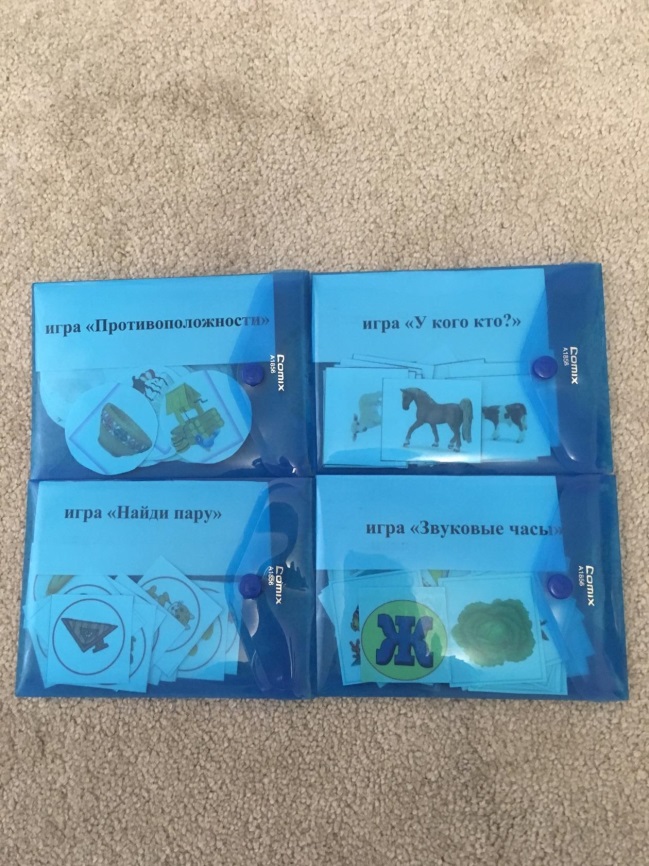 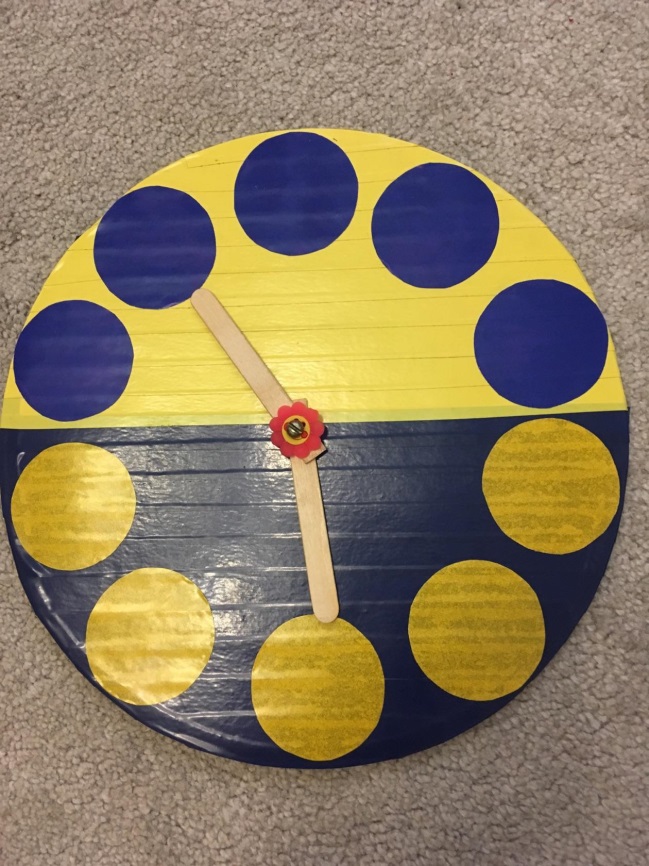 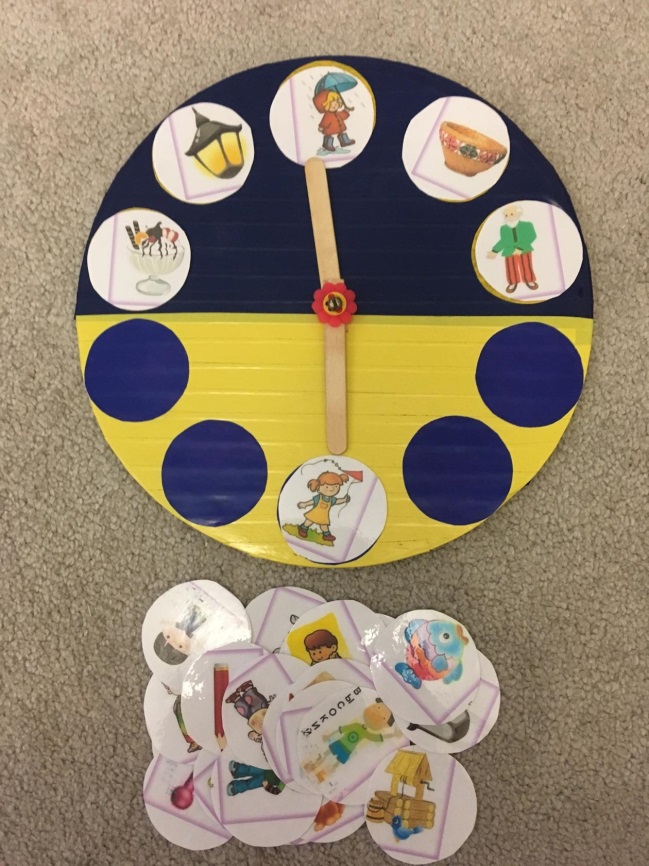 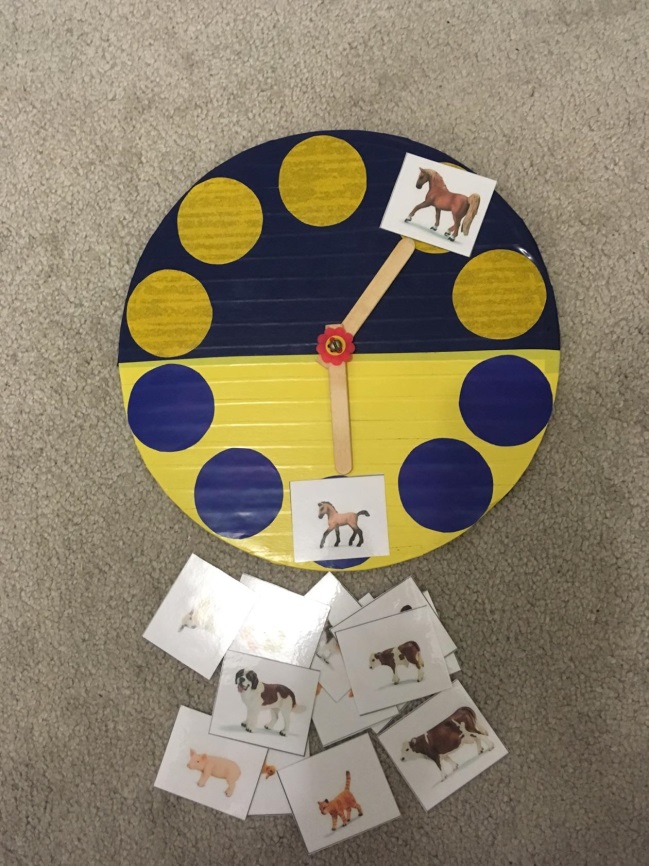 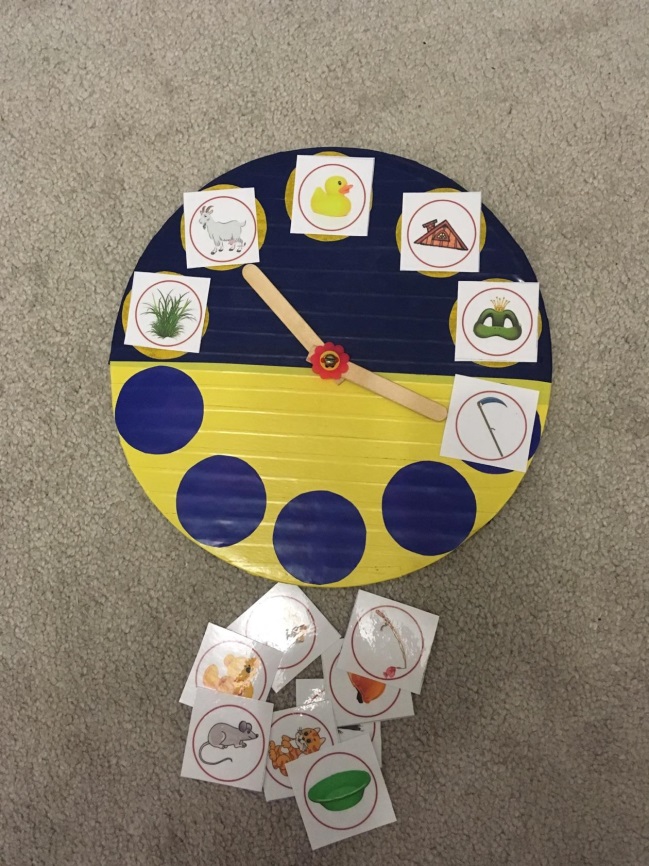 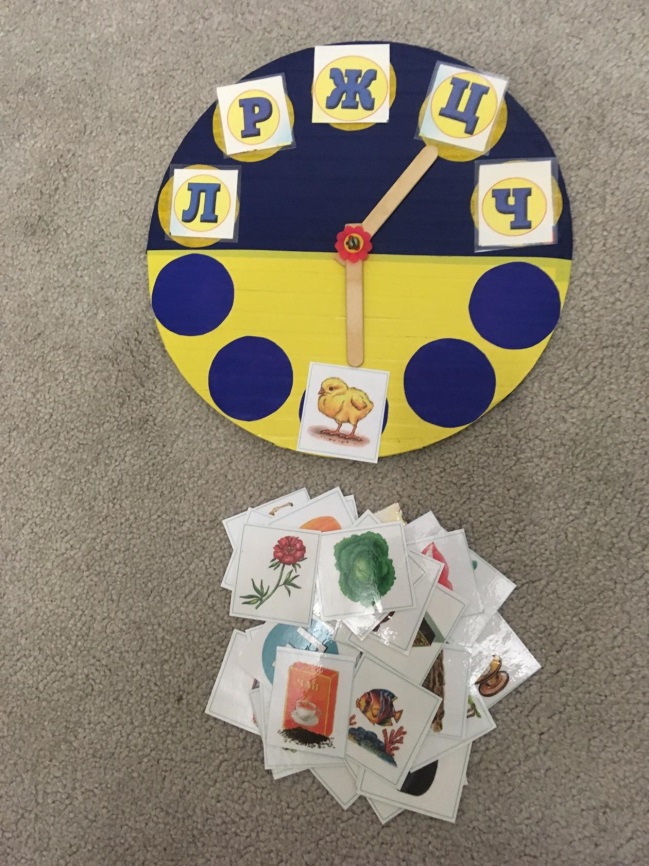 